OYM 42716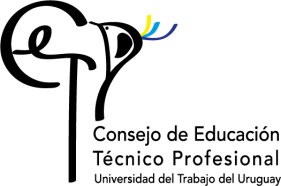 PODER PARA ELECCIÓN DE HORASQuien suscribeQuien suscribeC.I.C.I.Autoriza aAutoriza aSección Designaciones CanelonesSección Designaciones CanelonesC.I.C.I.---------------------------a elegir horas en su nombre en el áreaa elegir horas en su nombre en el áreaa elegir horas en su nombre en el áreaLugarInspección Regional Canelones - CanelonesInspección Regional Canelones - CanelonesInspección Regional Canelones - CanelonesFecha0720CONTROL DE CARGA HORARIAHORAS ASIGNADAS A LA FECHA EN 2020CONTROL DE CARGA HORARIAHORAS ASIGNADAS A LA FECHA EN 2020CONTROL DE CARGA HORARIAHORAS ASIGNADAS A LA FECHA EN 2020CONTROL DE CARGA HORARIAHORAS ASIGNADAS A LA FECHA EN 2020CONTROL DE CARGA HORARIAHORAS ASIGNADAS A LA FECHA EN 2020CONTROL DE CARGA HORARIAHORAS ASIGNADAS A LA FECHA EN 2020CONTROL DE CARGA HORARIAHORAS ASIGNADAS A LA FECHA EN 2020CONTROL DE CARGA HORARIAHORAS ASIGNADAS A LA FECHA EN 2020CONTROL DE CARGA HORARIAHORAS ASIGNADAS A LA FECHA EN 2020CONTROL DE CARGA HORARIAHORAS ASIGNADAS A LA FECHA EN 2020CONTROL DE CARGA HORARIAHORAS ASIGNADAS A LA FECHA EN 2020CONTROL DE CARGA HORARIAHORAS ASIGNADAS A LA FECHA EN 2020CONTROL DE CARGA HORARIAHORAS ASIGNADAS A LA FECHA EN 2020CONTROL DE CARGA HORARIAHORAS ASIGNADAS A LA FECHA EN 2020CONTROL DE CARGA HORARIAHORAS ASIGNADAS A LA FECHA EN 2020ORGANISMOORGANISMODOCENCIA DIRECTADOCENCIA DIRECTADOCENCIA DIRECTADOCENCIA DIRECTACOORD.DOCENCIA INDIRECTADOCENCIA INDIRECTADOCENCIA INDIRECTADOCENCIA INDIRECTANO DOCENTETOTALTOTALORGANISMOORGANISMOESCALAF.ESCALAF.OTROS*OTROS*COORD.BÁSICOESCALAF.OTROSOTROSNO DOCENTETOTALTOTALPRIMARIAPRIMARIASECUNDARIASECUNDARIAC.E.T.P.C.E.T.P.FORMACIÓNDOCENTEFORMACIÓNDOCENTEOTROS**ORGANISMOSOTROS**ORGANISMOSTOTALADM. PÚBLICATOTALADM. PÚBLICAQuien suscribe manifiesta: que las cargas horarias que anteceden refieren a “carga horaria presupuestal”; que conoce y acepta las previsiones contenidas en el Estatuto del Funcionario Docente, así como el régimen en materia de acumulaciones de sueldos y funciones.Quien suscribe manifiesta: que las cargas horarias que anteceden refieren a “carga horaria presupuestal”; que conoce y acepta las previsiones contenidas en el Estatuto del Funcionario Docente, así como el régimen en materia de acumulaciones de sueldos y funciones.Quien suscribe manifiesta: que las cargas horarias que anteceden refieren a “carga horaria presupuestal”; que conoce y acepta las previsiones contenidas en el Estatuto del Funcionario Docente, así como el régimen en materia de acumulaciones de sueldos y funciones.Quien suscribe manifiesta: que las cargas horarias que anteceden refieren a “carga horaria presupuestal”; que conoce y acepta las previsiones contenidas en el Estatuto del Funcionario Docente, así como el régimen en materia de acumulaciones de sueldos y funciones.Quien suscribe manifiesta: que las cargas horarias que anteceden refieren a “carga horaria presupuestal”; que conoce y acepta las previsiones contenidas en el Estatuto del Funcionario Docente, así como el régimen en materia de acumulaciones de sueldos y funciones.Quien suscribe manifiesta: que las cargas horarias que anteceden refieren a “carga horaria presupuestal”; que conoce y acepta las previsiones contenidas en el Estatuto del Funcionario Docente, así como el régimen en materia de acumulaciones de sueldos y funciones.Quien suscribe manifiesta: que las cargas horarias que anteceden refieren a “carga horaria presupuestal”; que conoce y acepta las previsiones contenidas en el Estatuto del Funcionario Docente, así como el régimen en materia de acumulaciones de sueldos y funciones.Quien suscribe manifiesta: que las cargas horarias que anteceden refieren a “carga horaria presupuestal”; que conoce y acepta las previsiones contenidas en el Estatuto del Funcionario Docente, así como el régimen en materia de acumulaciones de sueldos y funciones.Quien suscribe manifiesta: que las cargas horarias que anteceden refieren a “carga horaria presupuestal”; que conoce y acepta las previsiones contenidas en el Estatuto del Funcionario Docente, así como el régimen en materia de acumulaciones de sueldos y funciones.Quien suscribe manifiesta: que las cargas horarias que anteceden refieren a “carga horaria presupuestal”; que conoce y acepta las previsiones contenidas en el Estatuto del Funcionario Docente, así como el régimen en materia de acumulaciones de sueldos y funciones.Quien suscribe manifiesta: que las cargas horarias que anteceden refieren a “carga horaria presupuestal”; que conoce y acepta las previsiones contenidas en el Estatuto del Funcionario Docente, así como el régimen en materia de acumulaciones de sueldos y funciones.Quien suscribe manifiesta: que las cargas horarias que anteceden refieren a “carga horaria presupuestal”; que conoce y acepta las previsiones contenidas en el Estatuto del Funcionario Docente, así como el régimen en materia de acumulaciones de sueldos y funciones.Quien suscribe manifiesta: que las cargas horarias que anteceden refieren a “carga horaria presupuestal”; que conoce y acepta las previsiones contenidas en el Estatuto del Funcionario Docente, así como el régimen en materia de acumulaciones de sueldos y funciones.Quien suscribe manifiesta: que las cargas horarias que anteceden refieren a “carga horaria presupuestal”; que conoce y acepta las previsiones contenidas en el Estatuto del Funcionario Docente, así como el régimen en materia de acumulaciones de sueldos y funciones.* Otros: Horas por Proyecto, etc.* Otros: Horas por Proyecto, etc.* Otros: Horas por Proyecto, etc.* Otros: Horas por Proyecto, etc.* Otros: Horas por Proyecto, etc.* Otros: Horas por Proyecto, etc.* Otros: Horas por Proyecto, etc.* Otros: Horas por Proyecto, etc.* Otros: Horas por Proyecto, etc.* Otros: Horas por Proyecto, etc.* Otros: Horas por Proyecto, etc.* Otros: Horas por Proyecto, etc.* Otros: Horas por Proyecto, etc.* Otros: Horas por Proyecto, etc.**Indicar Organismo**Indicar Organismo**Indicar Organismo**Indicar Organismo**Indicar Organismo**Indicar Organismo**Indicar Organismo**Indicar Organismo**Indicar Organismo**Indicar Organismo**Indicar Organismo**Indicar Organismo**Indicar Organismo**Indicar OrganismoFIRMAFIRMAFIRMAFIRMAFIRMACONTRAFIRMA:CONTRAFIRMA:Observaciones: El presente formulario debe ser acompañado con las fotocopias de Cédula de Identidad del representado y del representante. Observaciones: El presente formulario debe ser acompañado con las fotocopias de Cédula de Identidad del representado y del representante. Observaciones: El presente formulario debe ser acompañado con las fotocopias de Cédula de Identidad del representado y del representante. Observaciones: El presente formulario debe ser acompañado con las fotocopias de Cédula de Identidad del representado y del representante. Observaciones: El presente formulario debe ser acompañado con las fotocopias de Cédula de Identidad del representado y del representante.  Informe complementario: Informe complementario:El docente ocupa el lugar El docente ocupa el lugar del registro Elige 